Beretning, generalforsamling 2023, Kreds 6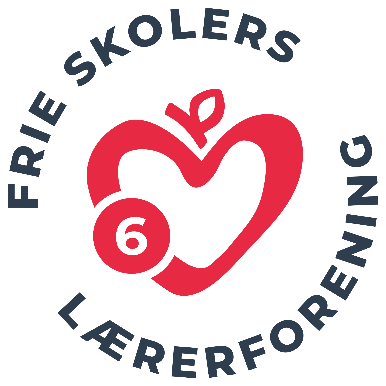 Hjerteligt velkommen til generalforsamling i kreds 6. Jeg har glædet mig til i dag. ”Tiden er noget mærkeligt noget, jeg har aldrig helt forstået, hvad den eg'ntlig er for noget.” sådan synger Povl Kjøller i ”To-minutter-sangen”, der har den fine egenskab, at der netop er gået to minutter, når du har sunget den. Jeg er nok ikke den eneste i lokalet, der ofte i almindelighed undrer mig over, hvor tiden bliver af? Igen i dag markerer vi med generalforsamling at endnu et år gået. For mig har det været et helt særligt år: Et år som jeres kredsformand i kreds 6. Det har været, og er, et år med en stejl læringskurve, en spændende politisk virkelighed, og et skift til kun at være ansat 40 % på Allindelille Friskole som lærer og samlet 60 % i Frie Skolers Lærerforening fordelt på kreds- og hovedbestyrelsesarbejdet. Jeg er meget glad og taknemmelig for denne mulighed. Tak for valget for et år siden, og stor tak for venligheden jeg møder rundt omkring på skolerne, og når vi mødes i kredsregi til træf og medlemsarrangement. ”Træd varsomt thi her bliver mennesker til” skrev Christen Kold, da han videreførte Grundtvigs skoletanker. Det undrer mig, at så vise ord med så mange år på bagen bringer så megen varm luft med sig. Det er jo indlysende og fuldstændigt centralt, at vi skal træde varsomt, særligt når vi ikke ”bare” har med mennesker at gøre, men som lærere intet mindre end hele vores danske samfunds fremtid! Når nu dette citat er så brugt og kendt i almindelighed, hvem kan så forklare mig, hvorfor skolen hele tiden skal tilpasses samfundet og ikke til eleverne? Med det nye regeringsgrundlag og den nye regering bliver det spændende at se, hvordan de vil balancere mellem ”hånd og ånd”, for vi mangler erhvervsrettede hænder og har for mange akademikere. Praksisfaglighed er ”det nye sort” – det nye buzzword - måske også fyldt med varm luft? Men vil vi spændes for den vogn i Frie Skolers Lærerforening? Hvis praksisfaglighed skal så meget i fokus, så kan man tro, at dannelsesbegrebet på sigt også peger mod dannelsen til at arbejde? Er det overhovedet rimeligt at bede en 15-årig om at tage stilling til, hvad han eller hun gerne vil uddanne sig til på baggrund af en enkelt brobygning og måske en vellykket praktik? Burde det ikke kalde på mindre kollektiv vejledning og mere individuel vejledning uanset hvad uddannelsesparathedsvurderingen siger på papiret? Jeg tror, en del af løsningen er ikke at lave modsætninger: Praksisfaglighed overfor fagfaglighed - hvad godt gør det for det praktiske, hvis vi netop siger, at det er en modsætning til det faglige?? Intet…  Jeg tror heller ikke, det løses ved at sætte karaktergennemsnittet op på gymnasierne – det vil skabe endnu mere skævvridning særligt på køn med en overvægt af piger – og jeg tror slet ikke, at erhvervsudfordringen løses i et snuptag ved at (gen-)indføre mere praktiske fag i grundskolen. Vi skal i stedet sørge for, at vores elever får så bred en grunduddannelse, at der er plads, tid og rum til fordybelse til både håndens og åndens arbejde og at alle får den rette og nødvendige individuelle erhvervsvejledning. Vi ved med sikkerhed dette: Vi kæmper for at stå-mål-med-kravet er det, der er omdrejningspunktet for vores skoler, og vi som netop FRIE skoler er FRIE til at lave den skole, som vores værdier fordrer. Det er en grundlovssikret ret. Mistrivsel – et meget brugt ord de seneste år. ”En søgning på Infomedia viser, at ordet "mistrivsel" blev omtalt i hele 12.300 artikler i 2022. Året før var antallet under 10.000, og i 2020 var det kun på lidt over 5.000. For ti år siden var der kun 1.506 artikler om mistrivsel, og for 20 år siden – altså i 2002 – blev ordet kun nævnt i 54 artikler. Fra at være et sjældent brugt begreb optræder det nu i mange artikler hver eneste dag”. Sådan skriver Svend Brinkmann i Altinget 20. februar i år. På alle vores skoler er der elever, der er udfordrede af dette eller hint. Nogle har diagnoser og andre har ikke, men fælles for dem er, at de mistrives i større eller mindre grad. Mistrivsel er et ret diffust og bredt begreb, der bruges i flæng og som skaber et meget broget billede af virkeligheden. For ja, det er svært at være menneske og det er svært at finde sin vej – særligt i ungdomsårene. Det ved vi, der er samlet her i dag – for vi har prøvet det, dog uden det elektroniske bombardement som vores børn og unges liv i dag konstant drejer sig om. Livet leves forlæns, men forstås baglæns, og det er der nok en rigtig god grund til. Jeg mener, at både skolen og lærerne er svaret på mange børn og unges udfordringer! Vi skal have tid til vores elever, tid til den ekstra snak, en trøstende skulder, et opmuntrende ord. Vi er en del af løsningen på den øgede psykologisering af mennesket. Vi er den pædagogiske base, og vi gør en kæmpe forskel hver dag. Den personlige relation er totalt afgørende, og det er også afgørende, at børn og unge ledes i gode klassefællesskaber, hvor de mærker, at de er fællesskabet – og at fællesskabet er større end den enkelte elev. Her bliver 1+1 nemlig til 3. Det løses ikke med øgede midler til AKT-funktioner – det løses ved at give tid til en tidlig indsats, tid til samtalen. Vi bærer, og vi tager, et stort ansvar for de børn og unge, vi har i vores regi. Det er tungt, det er svært, men det er vigtigt. Vi skal væk fra det psykologiserende. Vi skal give plads til at skynde os langsomt – at have eftertanke og refleksion, store og små fællesskaber og alle typer af medborgerskaber på vores skoler. De 45.000 unge, der nu står uden for arbejdsmarkedet, er vi i de frie skoler også en del af løsningen for. Højskolerne, efterskolerne og kostskolerne bærer og tager allerede et stort ansvar for denne gruppe, når den sociale arv skal brydes eller når der skal spores ind på livet og uddannelsen igen. Og måske kan vi gøre mere? Vi ved fx, at elever fra efterskolernes 10. klasse har større gennemførselsrate for at klare en ungdomsuddannelse, og vi kæmper i foreningen for, at højskolen fortsat er kvote 2 berettiget. Vi i de frie skoler arbejder for at få verdensvendte og robuste borgere gennem vores værdier og forskellige skoler. Hver dag. Men for at vi skal skabe trivsel for andre, må vi selv først og fremmest trives i vores arbejde. Trivsel for lærere og elever er forbundne kar: En lærer, der trives, skaber bedre trivsel for eleverne – og elever, der trives, skaber fællesskaber, der fremmer lærerens trivsel. I Frie Skolers Lærerforening har vi lavet trivselsmålinger og det er et tydeligt resultat, at flere lærere på de frie skoler i stigende grad kæmper med at få arbejdstiden til at række – særligt halter tiden ifht. at flere giver udtryk for at de aldrig eller sjældent kan nå at forberede deres undervisning inden for arbejdstiden. Mange lærere oplever, at ændringer i arbejdstiden ikke kommer i god tid, og ændrede arbejdstider påvirker lærernes arbejdsmiljø. Vi skal huske dette helt simple: En glad lærer er en lærer, der har indflydelse på sit arbejde. Indflydelse og trivsel går hånd i hånd – det gælder for vores elever og det gælder for os på skolerne. Der bliver fulgt op på disse tal og temperaturen bliver taget igen, så vi i foreningen holder et vågent øje med, hvordan vores medlemmer trives og hvilke udfordringer og hvilke gode erfaringer, I kan bidrage med. Bak op om jeres tillidsvalgte ude på skolerne og hjælp med at stå sammen som kolleger i FSL-klubben. I gør en forskel – sammen!En væsentlig nyhed for alle medlemmer i foreningen er, at vi nu har rundet 11.000 medlemmer. Det er fantastisk i en tid, hvor det at organisere sig, fravælges af mange. Den samlede fagbevægelse bløder medlemmer, nogle organisationer er virkeligt udfordrede, men vi har aldrig været flere. Tak for indsatsen til jer – både tillidsvalgte og medlemmer: Det er jer, der italesætter organiseringen på skolerne, og det er jer der gør foreningen levende gennem FSL-klubberne og i snakken på personalerummene. Organisering og fælles fodslag står vi sammen om – fordi vi ved, at vi er allerbedst sammen. I forhold til højskolerne, så mangler vi stadig godt 100 medlemmer for at kunne lave overenskomst på deres område. Foreningen har arbejdet ihærdigt for at nå ud på de enkelte skoler, men corona gjorde opstarten svær. Der er hårdt brug for en overenskomst for højskolerne, der både kæmper med et gevaldigt lønefterslæb og arbejdstidsregler bl.a. overholdelse af 11-timersreglen. Vi kæmper videre for at organisere dem – sammen med dem - og vi tror på, at vi kommer i mål. Store Bededag, som nu er skrevet ind i historiebøgerne, som en fridag vi engang havde, vil denne regering i den grad blive husket for at afskaffe. En meget kold februarsøndag sammen med 50.000 andre var jeg til demonstration på Christiansborg. De varme hveder og den varme kaffe blev uddelt, mens rigtigt gode talere fra mange forskellige sider af samfundet var på talerstolen. Der blev uddelt verbale lussinger, bifaldene rullede hen over pladsen og stemningen var rigtig god på trods af dagens ganske horrible dagsorden: Afskaffelsen af St. Bededag er en fravigelse fra Den Danske Model. Afskaffelsen kommer til at give genlyd allerede 1. maj, hvor ”nogen” ikke længere er inviterede som talere – og også i de kommende års overenskomstforhandlinger vil vi se efterdønninger, også selvom de ikke direkte er nævnt. Overenskomsten for det private blev stemt hjem i dag med 79% ja-stemmer og en rekordhøj valgdeltagelse. Tillykke!  – nu venter vores forhandlinger næste år. Svend Brinkmanns forslag om at indføre St. Arbejdsdag, hvor man skulle minimere e-mails, forbyde møder, sætte udviklingen på pause både den personlige og den innovative, undgå bullshit og kalde tingene for rette navn for at skærpe opmærksomheden på indholdet i arbejdet, giver stof til eftertanke. Det satiriske er ingen i tvivl om, men vi hører ofte, at mange lange møder, massive krav til skriftlighed og dokumentation og deraf lange arbejdsdage tager livet af vores profession. Måske vil det afspejle sig i vores krav til OK24? Hvordan vores arbejdsliv bliver bedre – det skal vi tale om senere. OK24 banker nemlig på og i denne forberedende fase er det jer, der stiller forslagene og jer, der er med til at diskutere dem, som får vores forenings demokrati til at leve. Tusind tak til jer, der har bidraget med forslag. Jeg glæder mig til den diskussion, der bliver efter maden i dag. Frie Skolers Lærerforening holdt et lønmøde her på Hotel Kirstine i oktober, hvor I havde muligheden for at få jeres lønsedler til gennemsyn ved en af sekretariatets dygtige konsulenter. Der bliver stadig fundet mange fejl og vores løn er stadig ikke på det niveau, som vi ønsker. Det er mig til stor undren, at man vil tillade at levere løn til lærere på vores skoler, der er lavere end på kommunens skoler. Og nej, arbejdet bærer ikke lønnen i sig selv! Hold da op! Inflationen har været efter os alle i år. Mange skoler har måttet opsige lærere, og vi har alle mærket, at både fødevarer, strøm og varme er blevet dyrere. Det er klart et argument mange af jer tillidsrepræsentanter vil opleve fra nogle ledere, når I går til lønforhandlinger næste gang. Måske får I slet ikke en reel forhandling, fordi alle pengene er brugt og budgettet er mere end stramt. Men I har ret til forhandling – og hvis der ikke er penge her og nu, så må I arbejde på løsninger, der sikrer jer pengene, når de vender tilbage til skolerne. Skolernes ledere og bestyrelse må huske på, at der er lærermangel i Danmark, og løn betyder noget! Hvorfor arbejde for mindre end vi kan få et andet sted? Penge er ikke alt, nej, men de er nu ret rare at have – særligt når vores pensionsopsparing også bliver lavere end de kommunaltansatte, pga. manglende lønkroner. En god løn holder på gode lærere – og gode lærere sikrer skolens eksistensgrundlag. Der er argumenter nok for en ordentlig løn og lønkampagnen i Frie Skolers Lærerforening er ikke begravet, førend vi er tilfredse. I kredsen har vi det seneste år oplevet en mindre tilslutning til vores arrangementer end tidligere. Vi er ved at videreudvikle og omtænke vores tiltag, så I alle forhåbentlig kan se jer selv som en del af vores lokale kreds. Tillidsrepræsentanterne afprøver at lave lokale netværk for at støtte hinanden. Det er godt for os alle, at vores tillidsrepræsentanter er klædt godt på. Det samme gælder foreningens arbejdsmiljørepræsentanter, der var til efteruddannelse om APV i februar sammen med deres tillidsrepræsentant. Der er stort ønske om, at disse to hverv får mere uddannelse sammen. Det vil vi arbejde videre med i kredsen i det næste år. Igen i år er der mange nye tillidsrepræsentanter på uddannelse i vores kreds og udskiftningen har været større end den tidligere. 18 styks i år og der er allerede valgt et par nye tillidsrepræsentanter i dette skoleår rundt omkring på jeres skoler. I nyvalgte har noget godt at se frem til, for tillidshvervet er en spændende og udfordrende position. Efteruddannelsen af jer ”gamle” tillidsrepræsentanter har der også været både en eftermiddag om den nye arbejdstidsaftale og et to-dages træf på Stevns. Det var to supergode dage med godt humør, netværk og faglige input blandet med skarp forårssol, musik og hyggeligt samvær. Medlemmerne var inviterede til foredrag med Nana Vaaben i september og vi tror, at den lidt lave tilslutning til dette arrangement tog udgangspunkt i datoen: I var ikke færdige med opstartsforældremøder endnu. Det er også en erfaring, vi tager med os. Der har til gengæld været stor tilslutning til pensionsmøderne. Så stor at der blev oprettet et ekstra møde i Tåstrup. Vi vil i kredsen gøre mere reklame for ”Lærernes Pension”, når de afholder møder i vores område. I kredsbestyrelsen arbejder vi også sammen med de øvrige kredse på Sjælland. Dels ønsker vi at tilbyde arrangementer på tværs fx besøget i hangaren i Kastrup, men også udvikle andre typer fx skolebesøg hos hinanden og dels udvikler vi os sammen som bestyrelser med fælles oplæg en gang om året. Sidste år handlende det om at netværke – en disciplin der er vigtig, når man har en politisk dagsorden og når en organisation skal styrkes. Hvad dette øgede samarbejde vil medføre vil tiden vise. Vi skulle gerne blive dygtigere – til jeres fordel. Bestyrelsesmøder i kredsen er noget jeg altid ser frem til. Jeg er omgivet af fire dygtige mennesker, og vi er kommet rigtigt godt fra start i vores nye konstellation. Vi arbejder meget med uddannelsen af vores nye tillidsrepræsentanter og det arbejde er vi rigtig glade for. Vi håber, at flere nyvalgte bliver hængende længere, så vi kan få rigtig mange deltagere til vores TR-træf. Det betyder meget, at vi kender hinanden – at vi alle i kredsen ved, at vi ikke er alene uanset om vi er medlemmer, tillidsvalgte eller politikere, men netop en del et større lokalt netværk. Det samarbejde er vi i bestyrelsen utroligt glade og stolte af at facilitere sammen med jer. Vi håber, at en masse af jer vil dukke op på repræsentantskabet til november. Og til jer, der ikke er tillidsrepræsentanter: Stil gerne op til en af de ekstra pladser, som de store skoler og kredsen råder over. Repræsentantskabet er noget helt særligt at være med til. Det er foreningens hjerte. Det er demokratiet på nærmeste hånd. Og det er rigtigt dejligt at være mange om at dele oplevelsen. Jeg nærmer mig nu afslutningen på min første formandstale. Jeg ved heldigvis, at jeg får lov til at holde en igen til næste år, inden jeg er på valg igen i april 2024 – og mon ikke også det år næsten går, førend jeg når at synge ”to-minutters-sangen”? Jeg håber, at I fortsat vil bakke om vores kreds og vores kredsbestyrelse i året der kommer, at I vil hjælpe os med gode ideer og input til at blive dygtigere, bidrage med diskussioner og deltage i vores arrangementer. Uden jer – intet os. Tak til alle medlemmer, tak til nye og gamle tillidsrepræsentanter og arbejdsmiljørepræsentanter og tak til revisorerne, suppleanterne og ikke mindst kredsbestyrelsen: Tak for året der er gået. En særlig tak til kredsbestyrelsen for jeres opbakning, tålmodighed og samarbejde med mig. Jeg hilser et nye bestyrelsesår velkommen og jeg glæder mig til det fortsatte samarbejde med jer alle. 